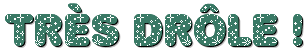 Deux Blondes discutent : 
 - Oh ben ! T'en fais une tête... 
 - J'ai encore raté mon permis de conduire... 
 - Oh ma pauvre qu'est-ce qui s'est passé ? 
 - Au début tout se passait bien. Je suis arrivée devant un rond-point ... comme c'était marqué 30 sur le panneau ... j' ai fait 30 fois le tour. 
 Et sa copine lui répond : 
 - Et tu t'es trompée de combien de tours ?... 
Deux Blondes papotent à un Arrêt de Bus 
 La Première : - Quel bus tu attends ? 
 La Seconde : - Le N° 3. Et toi ?La Première : - Moi, c'est le N° 5 ! 
 Quelques minutes plus tard, un Bus portant le N° 35 fait son apparition. 
 Les Deux Blondes en choeur : 
 - Oh, chouette !!! On va pouvoir faire la route ensemble !!! 
Une Blonde Elle voulait vendre sa vieille voiture, mais elle avait beaucoup de difficultés, car sa voiture avait 250 000 Kms au compteur. 
 Après maintes réflexions, elle décide de demander conseil à une amie brune. 
 La Brunette lui dit : 
 - Es-tu prête à faire quelque chose d'illégal ? 
 - Oui, je veux la vendre à tout prix. 
 - Tu vas aller voir mon ami Tony le Mécanicien. Il va mettre ton compteur à  50000 Kms. 
 La Blonde va voir Tony, et, Tony remet le compteur à 50.000 Kms. 
 Quelques jours plus tard,  la Brunette demande à la Blonde : 
 - Alors as-tu vendu ton Auto ? 
 - Es-tu Folle ! Maintenant qu'elle a 50 000 Kms, je la garde !!! 
